SupplementsS1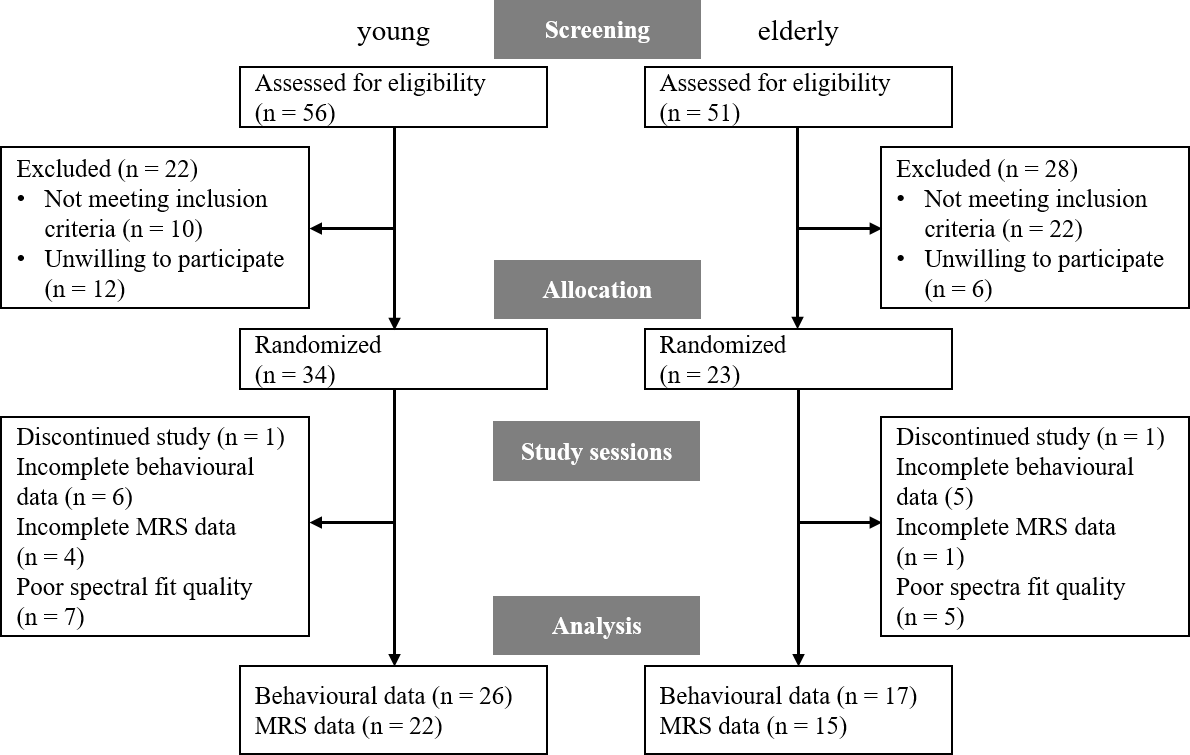 CONSORT flow diagram.S2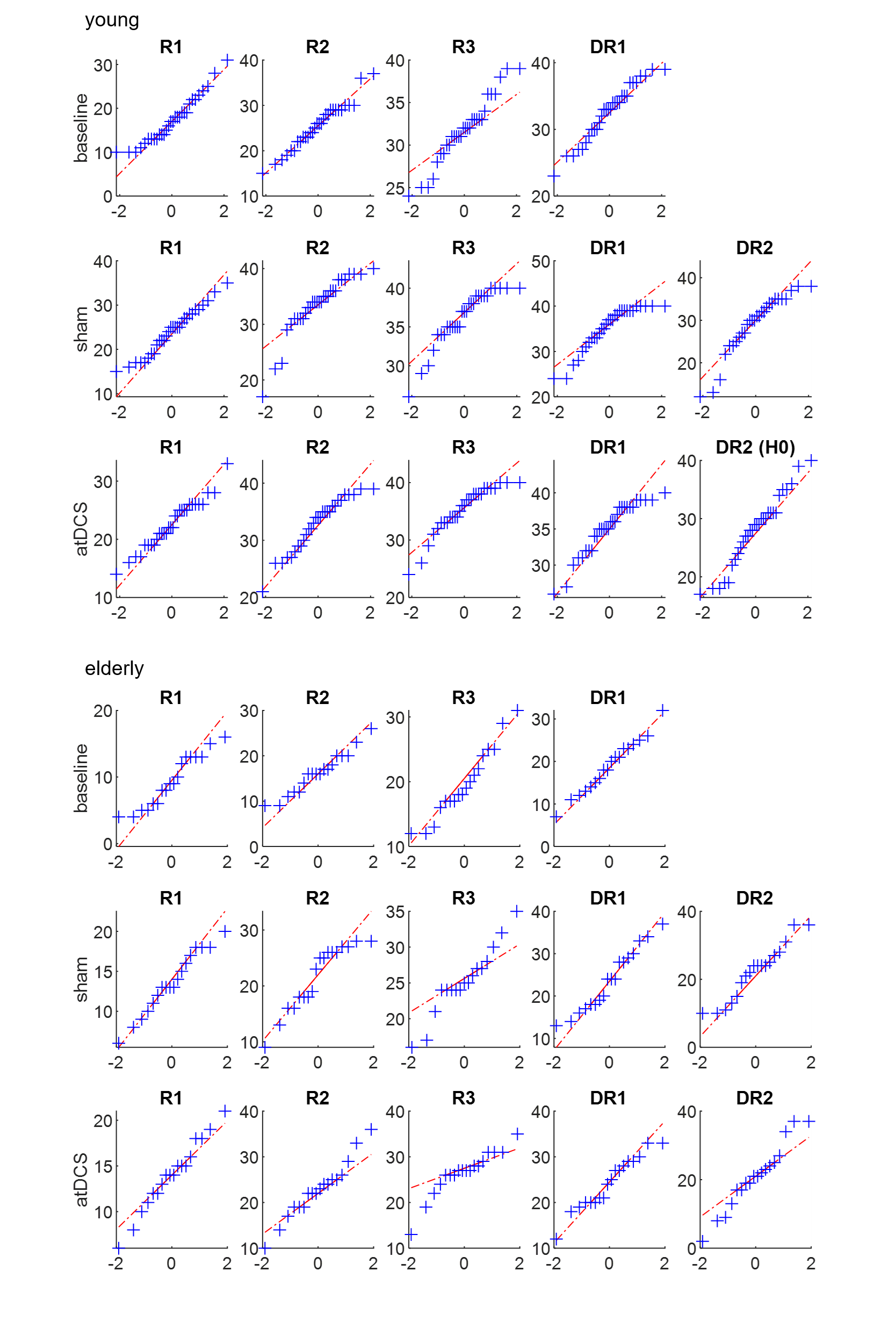 Q-Q plots of free recall performances in young and elderly participants split according to session. Despite ceiling effects in later recalls (R3 and DR1 in particular) in young participants, no considerable deviation from normal distribution.S3Overview of perceived side effects [mean ± SD] per stimulation condition, following procedure by [38]. Rating scale from 1 (not present) to 4 (severe).Side effectsyoung (n = 33)young (n = 33)elderly (n = 22)elderly (n = 22)all (n = 55)all (n = 55)shamreal tDCS shamreal tDCSshamreal tDCSHeadache1.38 ± 0.661.40 ± 0.801.19 ± 0.511.10 ± 0.301.30 ± 0.611.28 ± 0.66Neck pain1.22 ± 0.661.28 ± 0.631.10 ± 0.301.05 ± 0.221.17 ± 0.551.19 ± 0.52Scalp pain1.09 ± 0.301.59 ± 0.951.05 ± 0.221.14 ± 0.481.08 ± 0.271.42 ± 0.82Tingling2.13 ± 0.942.15 ± 0.851.48 ± 0.601.43 ± 0.751.87 ± 0.881.87 ± 0.88Itching1.47 ± 0.921.88 ± 1.161.24 ± 0.771.33 ± 0.581.38 ± 0.861.66 ± 1.00Burning1.59 ± 0.951.69 ± 0.861.00 ± 0.001.10 ± 0.301.36 ± 0.791.45 ± 0.75Sleepiness2.03 ± 1.182.03 ± 0.971.67 ± 0.861.48 ± 0.751.89 ± 1.071.81 ± 0.92Concentration problems1.41 ± 0.841.34  ± 0.751.33 ± 0.481.48 ± 0.681.38 ± 0.711.40 ± 0.72Skin redness1.03 ± 0.181.13 ± 0.421.00 ± 0.001.05 ± 0.221.02 ± 0.141.09 ± 0.35